บันทึกรายการแก้ไข หัวข้อต่างๆ ตามรายละเอียดของเอกสาร 1.  วัตถุประสงค์ : อธิบายว่าแนวทางปฏิบัติงานนี้ทำเพื่ออะไร มีจุดมุ่งหมายอย่างไรหรือจะป้องกัน ปัญหาอะไร2. ขอบข่าย : เป็นการวางขอบข่ายและกรอบให้ผู้อ่านเข้าใจว่าครอบคลุมการนำไปใช้ตามวัตถุประสงค์ แค่ไหน สถานที่ใดบ้าง เป็นต้น ตัวอย่างเช่น แนวทางปฏิบัติงานตามเอกสารคุณภาพฉบับนี้ใช้สำหรับงาน การพยาบาลผู้ป่วยนอก3.  เอกสารอ้างอิง : ระบุเอกสารคุณภาพที่ถูกพาดพิงถึงในขั้นตอนการปฏิบัติงาน เช่น ที่อ้างอิงใน รายละเอียดของระเบียบปฏิบัติอื่น วิธีปฏิบัติงานอื่น มาตรฐานหรือเอกสารอื่นๆ ที่เกี่ยวข้อง4.  คำจำกัดความ : ใช้อธิบายคำศัพท์เทคนิคเฉพาะ/คำที่น่าจะแปลหรือมีความหมายหลายนัย เพื่อให้ ผู้ใช้เอกสารคุณภาพเข้าใจชัดเจนถูกต้อง หรืออธิบายคำย่อที่ไม่ต้องการเขียนยืดยาวในรายละเอียด5.  ความรับผิดชอบ : ระบุเอกสารคุณภาพที่ถูกพาดพิงถึงในขั้นตอนการปฏิบัติ รายละเอียดของระเบียบปฏิบัติอื่น วิธีปฏิบัติงานอื่น มาตรฐานหรือเอกสารอื่นๆ ที่เกี่ยวข้อง6.  รายละเอียด / ขั้นตอนการปฏิบัติ : อธิบายรายละเอียดขั้นตอนการปฏิบัติงานเรื่องนั้น ซึ่งกล่าวถึง ใครรับผิดชอบ ทำอะไร ที่ไหน อย่างไร ตั้งแต่เริ่มต้นจนเสร็จสิ้นกิจกรรม7.  เอกสารในขอบข่าย : เพื่อระบุถึงวิธีปฏิบัติ และเอกสารสนับสนุนที่เกี่ยวข้อง8.  ภาคผนวก : ส่วนนี้ใช้สำหรับเพิ่มเติมข้อมูลเพื่อความสมบูรณ์ของการปฏิบัติงาน ได้แก่ Flow chart แบบฟอร์มที่อ้างถึง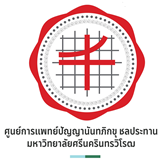 วิธีปฏิบัติงาน เรื่อง :วิธีปฏิบัติงาน เรื่อง :หน้า 1/วิธีปฏิบัติงาน เรื่อง :วิธีปฏิบัติงาน เรื่อง :รหัส : WI-AAA-BBB-XXX-YYแก้ไขครั้งที่  วันที่แก้ไขชื่อผู้จัดทำ : ชื่อผู้จัดทำ : ชื่อผู้จัดทำ : ชื่อผู้จัดทำ : วันที่บังคับใช้.......................................วันที่บังคับใช้.......................................วันที่บังคับใช้.......................................วันที่บังคับใช้.......................................ผู้ตรวจสอบ : (....................................................)(ตำแหน่ง)ผู้ตรวจสอบ : (....................................................)(ตำแหน่ง)ผู้อนุมัติ :(........................................)(ตำแหน่ง)ผู้อนุมัติ :(........................................)(ตำแหน่ง)ครั้งที่หน้ารายการแก้ไขวัน/เดือน/ปีผู้อนุมัติ00ทุกหน้าฉบับใหม่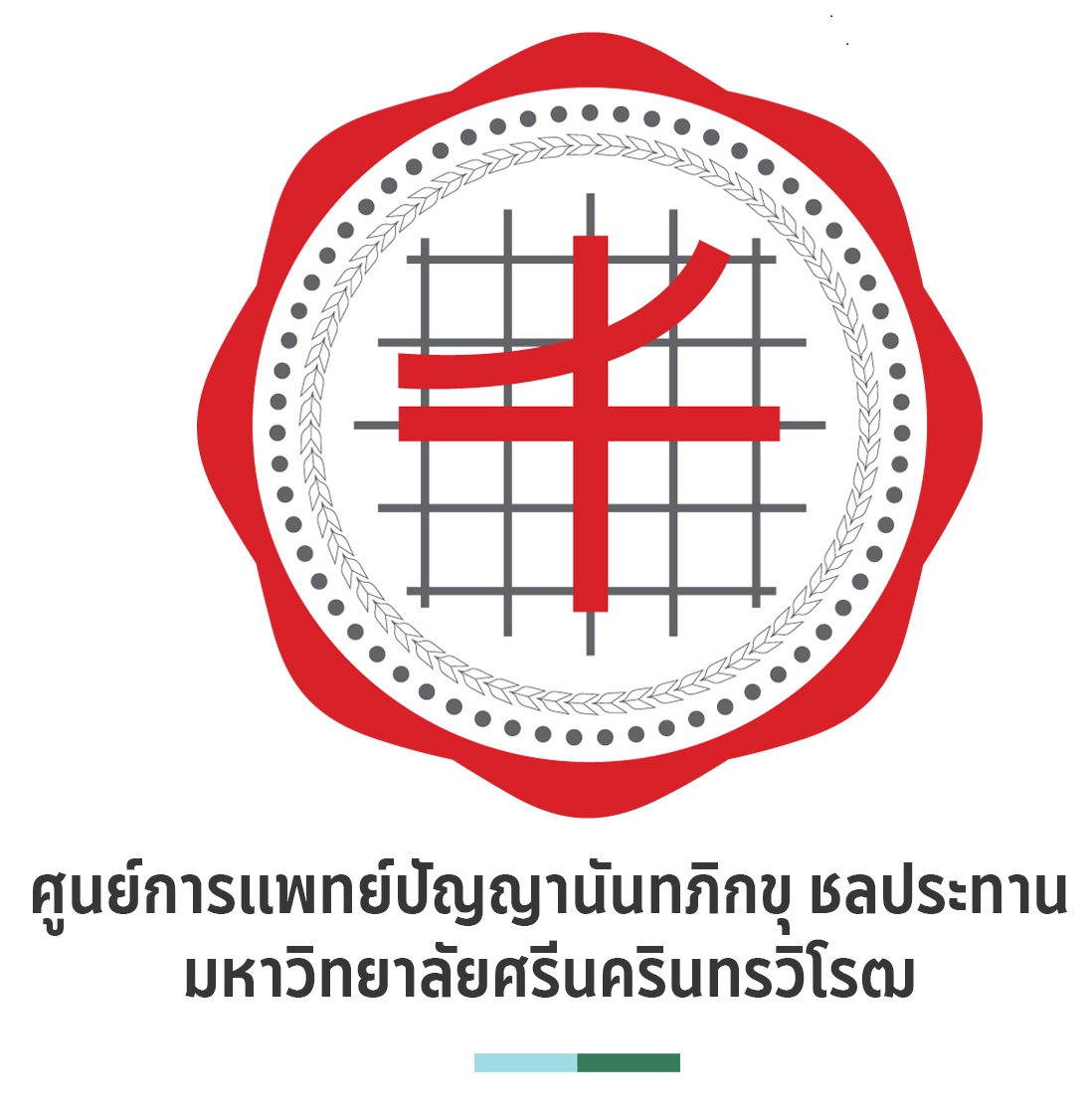 วิธีปฏิบัติงาน เรื่อง :หน้า 2/วิธีปฏิบัติงาน เรื่อง :รหัส : WI-AAA-BBB-XXX-YYแก้ไขครั้งที่ วันที่แก้ไข